Help us spread the word...we are hiring for Concessions and Retail for the World's Largest Halloween Party!Life of the Party? Here is how to join the World's Largest Halloween Party!Service Systems Associates is seeking Sales Associates for the Louisville Zoo's World's Largest Halloween Party. Candidates must be a minimum age of 15 years old and have reliable and flexible transportation. Must be available Thursday - Sunday 4 - 10 pm (October 1 - 30). Seeking outgoing, fun ...and responsible applicants. Candidates hired for this part time/temporary assignment will be considered for the 2018 Spring/Summer Season. RETAIL Interested applicants should apply here: http://bit.ly/1UpfsAl ----and----- Email Resume and/or letter of interest to: julieroutt@kmssa.comCONCESSIONS Interested applicants should apply here: http://bit.ly/1OJMJb1 ---and--- Email Resume and/or letter of interest to: oliviabentley@kmssa.com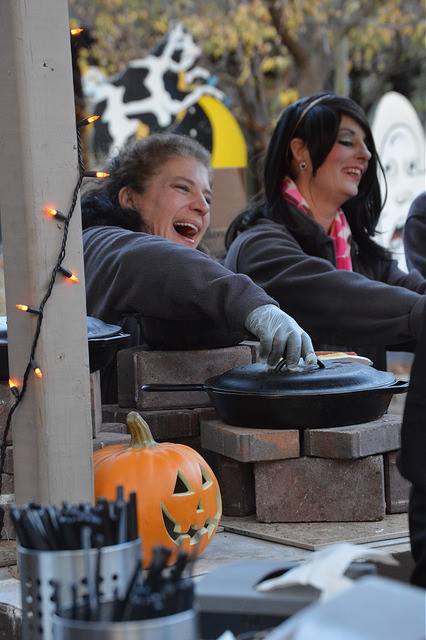 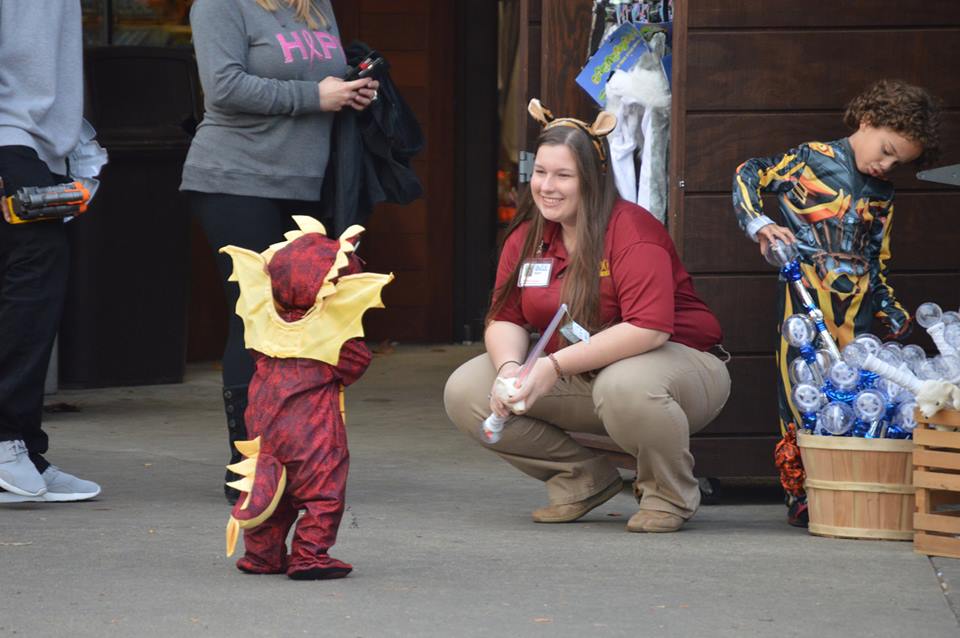 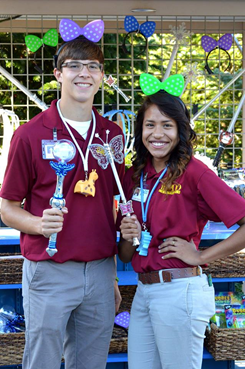 